铁测试套盒操作说明K-6010/R-6001: 0 - 1 & 1 - 10 ppm K-6210/R-6201: 0 - 1 & 1 - 10 ppm安全信息这个测试程序在执行之前阅读SDS（可从www.chemetrics.com获取),戴安全眼镜和防护手套。K-6010可溶性铁程序K-6210黑色金属铁程序1.将样品杯装入25 mL要测试的样液至标记处（图1）。2.将安瓿瓶放入样品杯卡槽中,抓住安瓿瓶末端,折断,留下汽包供混合.(图2)3.混合安瓿瓶，将安瓿瓶倒转几次，使气泡从一端到另一端结束。4.擦干安瓿瓶,等待1分钟发生显色反应5.使用合适的范围获得测试结果低量程比色筒（图5）：将安瓿瓶平底端插入比色筒。手持比色筒朝向光源，从底部观察。旋转比色筒直到找到最匹配的颜色。高量程比色器（图6）：将安瓿瓶放在标色间直到找到最匹配的颜色。总铁程序1.将样品杯装入25 mL要测试的样液至标记处（图1）。2.加入5滴A-6000活化剂溶液,搅拌,等待4分钟。3.4分钟后，再次搅拌样品,然后使用这种预处理过样品进行可溶性亚铁/过程测试方法凯迈铁测试方法使用菲咯啉化学法.2,3,4亚铁与1,10-菲咯啉反应形成橙色络合物,与可溶性铁或亚铁浓度成正比。总铁的测试方法是在试样中加入疏基乙酸和氨的混合物, 这种混合物能溶解大多数形式的颗粒铁。 各种金属会产生高测试结果,某些形式的不溶性的铁（磁铁矿，铁氧体等）需要以下消解程序取代全铁程序：a加入25 mL的样品到耐热玻璃容器中.b加入5滴A-6000溶液,搅拌。C煮沸样品，体积减少至10-15 mL。d冷却样品，用无铁的水稀释至25 mL。e用这个预处理过的样品进行可溶性/亚铁过程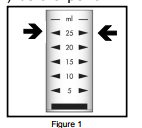 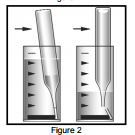 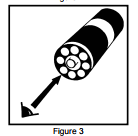 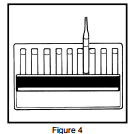 